СОВЕТ ДЕПУТАТОВ СЕЛЬСКОГО ПОСЕЛЕНИЯ БОГОРОДИЦКИЙ СЕЛЬСОВЕТ ДОБРИНСКОГО МУНИЦИПАЛЬНОГО РАЙОНА ЛИПЕЦКОЙ ОБЛАСТИ33-я сессия V созываРЕШЕНИЕ19.05.2017 г.	ж.д.ст. Плавица 		№ 76-рсО   Программе комплексного развития  систем  транспортной инфраструктуры на территории сельского поселения Богородицкий сельсовет  на 2017-2025 годы       Руководствуясь Градостроительным кодеком Российской Федерации от 29.12.2004 г., Федеральным законом от 08.11.2007г. № 257-ФЗ «Об автомобильных дорогах и о дорожной деятельности в Российской Федерации и о внесении изменений в отдельные законодательные акты Российской Федерации», Федеральным законом от 10.12.1995г. № 196-ФЗ «О безопасности дорожного движения», Постановлением Правительства Российской Федерации от 23.10.1993г. №1090, Постановлением Правительства Российской Федерации от 25.12.2015г. №1440 «Об утверждении требований к программам комплексного развития транспортной инфраструктуры поселений, городских округов», Уставом сельского поселения Богородицкий сельсовет, учитывая решение постоянной комиссии по экономике бюджету, муниципальной собственности и социальным вопросам, Совет депутатов сельского поселения Богородицкий сельсоветРЕШИЛ:1. Принять Программу комплексного развития систем транспортной инфраструктуры на территории сельского поселения Богородицкий сельсовет на 2017-2025 годы (прилагается).2. Направить указанный нормативно-правовой акт главе сельского поселения для подписания и официального обнародования.3. Настоящее решение вступает в силу со дня его официального обнародования.Председатель Совета депутатовсельского поселенияБогородицкий сельсовет                                                           А.И. ОвчинниковПринятаРешением Совета депутатов сельского поселенияБогородицкий сельсоветот 19.05.2017 г.  № 76-рсПрограммакомплексного развития системтранспортной инфраструктурына территории сельского поселенияБогородицкий сельсоветна 2017-2025 годыСодержаниеПрограммакомплексного развития систем транспортной инфраструктурына территории сельского поселения Богородицкий сельсоветна 2017-2025 годы1. Паспорт программы2. Характеристика существующего состояния транспортной инфраструктурысельского поселения Богородицкий сельсовет2.1.Социально — экономическое состояние сельского поселения Богородицкий сельсовет.Сельское поселение Богородицкий сельсовет - муниципальное образование, представляющее собой часть территории Добринского муниципального района Липецкой области Российской Федерации. Климат умеренно-континентальный. Сельское поселение находится в северо-западной части Добринского муниципального района, расположенного на востоке Липецкой области и в центре Европейской части России.Территория сельского поселения граничит на севере с сельским поселением Пушкинский сельсовет Добринского муниципального района, на востоке – с сельским поселением Новочеркутинский сельсовет, на юге – с сельским поселением Тихвинский сельсовет, на западе с сельским поселением Дуровский сельсовет, на северо-западе с сельским поселением Хворостянский сельсоветом.Площадь сельского поселения составляет 4369 га. Численность населения  на 01.01.2017г. составила 4052 человека. На территории поселения расположено 5 населенных пунктов: ж.д. ст. Плавица, д. Благодать, д. Ольговка, с. Богородицкое, п. Пролетарий. Центр сельского поселения – ж.д. ст. Плавица, с населением 2755 человек.Сельское поселение Богородицкий сельсовет расположено на востоке Липецкой области. От города Липецка поселение находится на расстоянии 66 км. С городом Липецк его связывают дорога с твердым покрытием.На территории поселения находятся объекты благоустройства: спортивные площадки, открытые водоемы; зеленые насаждения; места массового пребывания людей; малые архитектурные формы; водоразборные колонки; места захоронения.В населенных пунктах поселения обслуживаются объекты уличного освещения, устройства наружного освещения.Основными видами внешнего транспорта поселения являются автомобильный и железнодорожный. 2.2.Транспортная инфраструктураВ полномочия местного самоуправления входят вопросы содержания и строительства автомобильных дорог общего пользования, мостов и иных транспортных инженерных сооружений в границах населенных пунктов (за исключением автомобильных дорог общего пользования, мостов и иных транспортных инженерных сооружений федерального и регионального значения), а также создание условий для предоставления транспортных услуг населению и организация транспортного обслуживания.По территории сельского поселения проходят участки автомобильных дорог, являющихся собственностью Липецкой области, протяженность которых по территории сельского поселения составляет 35 км. Дороги относятся к IV категории, имеют различное покрытие и находятся, большей частью в удовлетворительном состоянии (Таблица 1).Основу дорожной сети сельского поселения составляют автомобильные дороги " Добринка - ст. Плавица ст. Хворостянка " и " Пушкино - Богородицкое ", формирующие основные транспортные потоки в сельсовете. По ним осуществляется въезд в населенные пункты сельсовета, транспортное сообщение между ними и другими муниципальными образованиями.Улично-дорожная сеть населенных пунктов поселения обеспечивает внутренние транспортные связи, включает в себя въезды и выезды на территорию населенных пунктов, главные улицы застройки, основные и второстепенные проезды.Главные улицы являются основными транспортными и функционально-планировочными осями территории застройки. Они обеспечивают транспортное обслуживание жилой застройки.Основные проезды обеспечивают подъезд транспорта к группам жилых зданий. Второстепенные проезды обеспечивают подъезд транспорта к отдельным зданиям. Улично-дорожная сеть населенных пунктов входит в состав зоны инженерной и транспортной инфраструктуры и представляет собой часть территории, ограниченную красными линиями и предназначенную для движения транспортных средств и пешеходов, прокладки инженерных коммуникаций, размещения зеленых насаждений и шумозащитных устройств, установки технических средств информации и организации движения.Перечень автомобильных дорог общего пользования Липецкой области, являющихся областной собственностьюТаблица 12.3.Общественный пассажирский транспорт.Важное значение для обеспечения жизнедеятельности поселения имеет общественный пассажирский транспорт. В последние годы в его структуре происходят существенные организационные изменения, связанные с высокой конкуренцией со стороны субъектов малого бизнеса, осуществляющих перевозки пассажиров на микроавтобусах.На территории сельского поселения расположена железнодорожная станция. Ежедневно осуществляется движение пригородного поезда по маршруту «Жердевка – Грязи-Воронежские», возможна посадка на поезда междугороднего следования.На территории поселения имеется автобусная остановка. Транспортные услуги оказывает ОАО "Добринское автотранспортное предприятие". Автобусное сообщение с райцентром и другими населенными пунктами осуществляется ежедневно по маршруту "Добринка – Отскочное".Через территорию сельского поселения проходит Межмуниципальные маршруты: «Плавица – Липецк», «Добринка – Липецк ч/з Плавицу», которые осуществляются ежедневно.Улично-дорожная сеть населенных пунктов поселения обеспечивает внутренние транспортные связи, включает в себя въезды и выезды на территорию сел, главные улицы застройки, основные и второстепенные проезды.Улично-дорожная сеть населенных пунктов представлена следующими категориями улиц:- главная улица;-улица в жилой застройке: основная, второстепенная (переулок), проезд.Дорожную сеть сел имеет нерегулярную сетку улиц, подчиненную рельефу местности и расположению улиц.Основной планировочной осью центральной усадьбы ж.д. ст. Плавица является ул. Строителей, вдоль которой расположены здание администрации поселения, сбербанк, сельский Дом культуры, предприятия торговли, школа, отделения почтовой связи, детский сад, которые формируют общественный центр поселения.Улицы центральной части имеют асфальтовое покрытие. В периферийной части 60% улиц имеют асфальтовое покрытие, остальная часть улиц имеет улучшенное покрытие.Уличная сеть и вне поселковые дороги, решены как взаимосвязанные элементы единой транспортной внутрихозяйственной и районной сети, обеспечивающей внутри поселковые и внешние связи на всех этапах последовательного преобразования планировочной структуры населенного пункта.Транспортный спрос населения сельского поселения на пригородные пассажирские перевозки существующими маршрутами городских, пригородных и междугородных автобусов удовлетворен не полностью.3. Характеристика деятельности в сфере транспорта, оценка транспортного спроса.Перспективы развития транспортной инфраструктуры сельского поселения Богородицкий сельсовет связаны с реконструкцией и модернизацией транспорта, как в областном масштабе, так и на муниципальном уровне, вызванной недостаточной протяженностью и низким техническим уровнем дорог.Существует острая нехватка средств на строительство, реконструкцию, ремонт и содержание дорог общего пользования местного значения.Перечисленные проблемы автодорожного комплекса ставят в число первоочередных задач реализацию проектов улучшению транспортно-эксплуатационного состояния существующей сети автомобильных дорог общего пользования и сооружений на них, приведение технических параметров и уровня инженерного оснащения дорог в соответствие с достигнутыми размерами интенсивности движения.Характеристика автомобильных дорог дана в таблице:ПЕРЕЧЕНЬавтомобильных дорог общего пользования, расположенных на территории  сельского поселения Богородицкий сельсоветТаблица 23.1. Анализ состава парка транспортных средств и уровня автомобилизации сельского поселения, обеспеченность парковками (парковочными местами).Автомобильный парк сельского поселения преимущественно состоит из легковых автомобилей, принадлежащих частым лицам. Детальная информация видов транспорта отсутствует. За период 2016-2017 годы отмечается рост транспортных средств и уровня автомобилизации населения. Хранение транспортных средств осуществляется на придомовых территориях. Парковочные места имеются у всех объектов социальной инфраструктуры и у административных зданий хозяйствующих организаций.Оценка уровня автомобилизации населения па территориисельского поселения Богородицкий сельсовет:Таблица 34. Характеристика работы транспортных средств общего пользования,включая анализ пассажиропотока.Передвижение по территории населенных пунктов сельского поселения осуществляется с использованием личного транспорта, либо в пешем порядке. Автобусное движение между райцентром и областным центром организовано в соответствии с расписанием. Информация об объемах пассажирских перевозок необходимая для анализа пассажиропотока отсутствует.5. Характеристика пешеходного и велосипедного передвижения.Для передвижения пешеходов тротуары не предусмотрены. По улице Строителей, в районе расположения предприятий торговли и около школы, на проезжей части оборудованы нерегулируемые пешеходные переходы. Специализированные дорожки для велосипедного передвижения па территории поселения не предусмотрены. Движение велосипедистов осуществляется в соответствии с требованиями ПДД по дорогам общего пользования.6. Характеристика движения грузовых транспортных средств.Автомобильные дороги общего пользования, проходящие по территории сельского поселения, испытывают повышенную транспортную нагрузку, что обусловлено расположенными на территории поселения сахарного завода и сельхоз предприятий. Кроме того имеет место сезонная неравномерность движения. Грузовые транспортные средства, принадлежащие собственникам всех видов собственности на территории сельского поселения, в количестве 69 единиц составляют 2,9 % от общего количества автомобилей в поселенииПо необходимости, грузы сельскохозяйственного назначения, перевозятся привлеченным транспортом.Транспортные организации осуществляющие грузовые перевозки на территории сельского поселения - отсутствуют.  Администрация сельского поселения, для содержания автомобильных дорог общего пользования местного значения, своих транспортных средств не имеет.Для прохождения технического обслуживания автотранспорта, собственная производственно-техническая база, оборудование и персонал в поселении - отсутствует.7. Анализ уровня безопасности дорожного движения. Транспорт является источником опасности не только для пассажиров, но и для населения.Из всех источников опасности на автомобильном транспорте большую угрозу для населения представляют дорожно-транспортные происшествия. Основная часть происшествий происходит из-за нарушения правил дорожного движения, превышения скоростного режима и неудовлетворительного качества дорожных покрытий.Крупными авариями на автотранспорте могут быть дорожно-транспортные аварии с участием пассажирских автобусов с числом пострадавших и погибших до 10 человек.Ситуация, связанная с аварийностью на транспорте, неизменно сохраняет актуальность в связи с несоответствием дорожно-транспортной инфраструктуры потребностям участников дорожного движения, их низкой дисциплиной, а также недостаточной эффективностью функционирования системы обеспечения безопасности дорожного движения. В настоящее время решение проблемы обеспечения безопасности дорожного движения являемся одной из важнейших задач. Для эффективного решения проблем, связанных с дорожно-транспортной аварийностью, непрерывно обеспечивать системный подход к реализации мероприятий по повышению безопасности дорожного движения.8. Оценка уровня негативного воздействия транспортной инфраструктуры на окружающую среду, безопасность и здоровье человека.Автомобильный транспорт и инфраструктура автотранспортного комплекса относится к главным источникам загрязнения окружающей среды.Основной причиной высокого загрязнения воздушного бассейна выбросами автотранспорта является увеличение количества автотранспорта, его изношенность и некачественное топливо. Отработавшие газы двигателей внутреннего сгорания содержат вредные вещества и соединении, в том числе канцерогенные. Нефтепродукты, продукты износа шин, тормозных накладок, хлориды, используемые в качестве антиобледенителей дорожных покрытий, загрязняют придорожные полосы и водные объекты.Главный компонент выхлопов двигателей внутреннего сгорания (кроме шума)-окись углерода (угарный газ) – опасен для человека, животных, вызывает отравление различной степени в зависимости от концентрации. При взаимодействии выбросов автомобилей и смесей загрязняющих веществ в воздухе могут образоваться новые вещества, более агрессивные. На прилегающих территориях к автомобильным дорогам вода, почва и растительность является носителями ряда канцерогенных веществ. Недопустимо выращивание здесь овощей, фруктов и скармливание травы животным.Одним из направлений в работе по снижению негативного влияния автотранспорта на загрязнение окружающей среды является дальнейшее расширение использования альтернативного топлива–сжатого и сжиженного газа, благоустройство дорог, контроль работы двигателей.9. Опенка нормативно-правовой базы, необходимой для функционирования и развития транспортной системы поселения.Основными документами, определяющими порядок функционирования и развития транспортной  инфраструктуры являются:1. Градостроительный кодекс  РФ от 29.12.2004г.  №190-ФЗ  (ред.  от 30.12.2015г.);2. Федеральный закон от  08.11.2007г.  № 257-ФЗ (ред. от 15.02.2016г.)  «Об автомобильных дорогах и о дорожной деятельности в Российской Федерации и о внесении изменений в отдельные законодательные акты Российской Федерации»;3.Федеральный закон от 10.12.1995г. №196-ФЗ (ред. or 28.11.2015г.) «О безопасности дорожного движения»:4. Постановление Правительства РФ от 23.10.1993г. №1090 (ред. от 21.01.2016г.)                             «О правилах дорожного движения»;5. Постановление Правительства РФ от 25.12.2015г. №1440 «Об утверждении требований к программам комплексного развития транспортной инфраструктуры поселений, городских округов»;6. Генеральный план сельского поселения Богородицкий сельсовет, утвержденный решением Совета депутатов сельского поселения Богородицкий сельсовет № 126-рс от 05.12.2012г.;Нормативно-правовая база необходимая для функционирования и развития транспортной инфраструктуры сформирована.10. Прогноз транспортного спроса, изменение объемов и характера передвижения населения и перевозок грузов на территории поселения.10.1. Прогноз социально-экономического и градостроительного развития поселения.В период реализации программы прогнозируется тенденция небольшого роста численности населения, обусловленная созданием комфортных социальных условий для проживания граждан, в том числе молодых семей, что в свою очередь будет способствовать восстановлению процессов естественного прироста населения.На территории сельского поселения расположено 5 населенных пунктов, в которых проживает 4052 человек, в том числе: трудоспособного возраста 2000 человек,  дети от 0 до 16 лет  - 907 человека. На прирост численности населения влияют многие факторы, в том числе положительные показатели миграционного прироста, удобное расположение вблизи центра.На территории сельского поселения расположены предприятия ОАО «Добринский сахарный завод», ООО «Добрыня», ООО «Гелиос», ООО «Бетагран Липецк», ООО «Отрада Фармз». Благодаря которым, на территории сельского поселения наблюдается стабильная ситуация по наличию постоянных рабочих мест с приемлемым уровнем заработной платы. Из большего числа нормативных критериев (обеспеченность школами, детскими дошкольными учреждениями, объектами соцкультбыта, инженерными сетями, дорогами и др.) наиболее приоритетным является обеспеченность жителей жильём, состоянием дорог большинства населенных пунктов, газификация населенных пунктов.Решение этих задач возможно при увеличении объёмов строительства жилья за счёт всех источников финансирования. Всё это потребует большой работы по привлечению инвесторов к реализации этой программы. 10.2. Характеристика существующих условий и перспектив развития и размещения транспортной инфраструктуры  сельского поселения.С учетом того, что территория сельского поселения по состоянию на 01.01.2017 года является привлекательной для инвесторов (приемлемый уровень коммунальной, социальной логистической инфраструктуры,), перспективы развития транспортной инфраструктуры связаны с возможным развитием сельскохозяйственного производства, перерабатывающего производства.С учетом сложившихся цен на сельскохозяйственную продукцию и возможностей государства и сельскохозяйственных производителей на период до 2025 года ожидается средний темп развития и размещения транспортной инфраструктуры сельского поселения.Мероприятия по обеспечению территории сельского поселения объектами транспортной инфраструктурыТаблица 4Технико – экономические показатели сельского поселения Богородицкий сельсоветТаблица 511. Прогноз транспортного спроса поселения, объемов и характера передвижении населения и перевозок грузов по видам транспорта, имеющегося на территории поселения.С учетом сложившейся экономической ситуации, характер и объемы передвижения населения и перевозки грузов практически не изменяются.12. Прогноз развития транспортной инфраструктуры но видам транспорта.В период реализации Программы транспортная инфраструктура по видам транспорта не терпит существенных изменений. Основным видом транспорта остается автомобильный. Транспортная связь с районным, областным центрами будет осуществляться общественным транспортом (автобусное сообщение, железнодорожное сообщение), внутри населенных пунктов личным транспортом и пешеходное сообщение. 13. Прогноз развития дорожной сети поселения.Основными направлениями развития дорожной сети поселения в период реализации Программы будет являться сохранение протяженности, соответствующим нормативным требованиям, автомобильных дорог общего пользования за счет ремонта и капитального ремонта автомобильных дорог, поддержание автомобильных дорог на уровне соответствующим категориям дорог, путем нормативного содержания дорог повышения качества и безопасности дорожной сети.14. Прогноз уровня автомобилизации, параметров дорожного движения.При сохранившейся тенденции к увеличению уровня автомобилизации населения, с учетом прогнозируемого увеличения количества транспортных средств, без изменения пропускной способности дорог, предполагается повышение интенсивности движения, по основным направлениям к объектам тяготения.Прогноз изменения уровня автомобилизации и количества автомобилей у населения на территории сельского поселения Демшинский сельсоветТаблица 615. Прогноз показателей безопасности дорожного движения.Предполагается незначительный росл аварийности. Это связано с увеличением парка автотранспортных средств и неисполнением участниками дорожного движения правил дорожного движения. Факторами, влияющими на снижение аварийности станут обеспечение контроля за выполнением мероприятий по обеспечению безопасности дорожного движения, развитие целевой системы воспитания и обучения детей безопасному поведению на улицах и дорогах, проведение разъяснительной и предупредительно-профилактической работы среди населения по вопросам обеспечения безопасности дорожного движения с использованием СМИ.16. Прогноз негативного воздействия транспортной инфраструктуры на окружающую среду и здоровье человека.В период действия Программы, не предполагается изменения центров транспортного тяготения, структуры, маршрутов и объемов грузовых и пассажирских перевозок. Причиной увеличения негативного воздействия на окружающую среду и здоровье населения, станет рост автомобилизации населения в совокупности с ростом его численности в связи с чем, усилится загрязнение атмосферы выбросами в воздух дыма и газообразных загрязняющих веществ и увеличением воздействия шума на здоровье человека.17. Принципиальные варианты развития транспортной инфраструктуры и их укрупненную оценку по целевым показателям (индикаторам) развития транспортной инфраструктуры с последующим выбором предлагаемого к реализации варианта.Автомобильные дороги подвержены влиянию природной окружающей среды, хозяйственной деятельности человека и постоянному воздействию транспортных средств, в результате чего меняется технико-эксплуатационное состояние дорог. Состояние сети дорог определяется своевременностью, полнотой и качеством выполнения работ по содержанию и капитальному ремонту и зависит на прямую от объемов финансирования. В условиях, когда объем инвестиций в дорожной комплекс является явно недостаточным, а рост уровня автомобилизации значительно опережает темпы роста развития дорожной инфраструктуры на первый план выходят работы по содержанию и эксплуатации дорог. Поэтому в Программе выбирается вариант качественного содержания и капитального ремонта дорог.18. Перечень мероприятий (инвестиционных проектов) по проектированию, строительству, реконструкции объектов транспортной инфраструктуры.С учетом сложившейся экономической ситуацией, мероприятия по развитию транспортной инфраструктуры по видам транспорта, по развитию транспорта общего пользования, по развитию инфраструктуры для легкового автомобильного транспорта, по развитию пешеходного и велосипедного передвижения, по развитию инфраструктуры для трудового транспорта, транспортных средств коммунальных и дорожных служб в период реализации Программы не предусматриваются.19. Мероприятия по развитию дорог поселения.В целях повышения качественного уровня дорожной сети сельского поселения, снижения уровня аварийности, связанной с состоянием дорожного покрытия и доступности к центрам тяготения и территориям перспективной застройки, предлагается в период действия Программы реализовать следующий комплекс мероприятий по развитию дорог поселения:ПЕРЕЧЕНЬпрограммных мероприятий Программы комплексного развития систем транспортной инфраструктуры на территории сельского поселения Демшинский сельсовет          на 2017-2025 годыТаблица 7        1. Ширина и поперечный профиль улиц, уровень их благоустройства определяется в зависимости от прогнозируемых потоков движения, условий прокладки инженерных коммуникаций, типа и этажности застройки.        2. Благоустройство улиц населенных пунктов, формирование пешеходных тротуаров, озеленение придорожной территории, карманов для парковки легкового транспорта и общественного транспорта.20. Оценка объемов и источников финансирования мероприятий по проектированию, строительству, реконструкции объектов транспортной инфраструктуры предлагаемого к реализации варианта развития транспортной инфраструктурыФинансовой основой реализации муниципальной программы являются средства бюджета администрации Добринского муниципального района. Ежегодные объемы финансирования программы определяются в соответствии с утвержденным бюджетом администрации Добринского муниципального района на соответствующий финансовый год и с учетом дополнительных источников финансирования.Финансирование мероприятий Программы осуществляется в следующих формах бюджетных ассигнований: оплата муниципальных контрактов на поставку товаров, выполнение работ, оказание услуг для муниципальных нужд в целях реализации полномочий сельского поселения по ремонту дорог местного значения.Средства, необходимые на реализацию мероприятий Программы, рассчитаны для проектирования, строительства, реконструкции объектов транспортной инфраструктуры, уровень состояния которых требует дополнительных финансовых вложений для изготовления проектной документации и строительства дорог улично-дорожной сети.21.  Оценка эффективности мероприятий по проектированию,строительству, реконструкции объектов транспортной инфраструктуры предлагаемого к реализации варианта развития транспортной инфраструктурыКомплексная оценка эффективности реализации мероприятий Программы осуществляется ежегодно в течение всего срока ее реализации и по окончании ее реализации и включает в себя оценку степени выполнения мероприятий муниципальной программы и оценку эффективности реализации муниципальной программы.Критериями оценки эффективности реализации Программы являются степень достижения целевых индикаторов и показателей, установленных Программой, а также степень достижения показателей эффективности, установленных Методикой.Оценка эффективности реализации муниципальной программы осуществляется ежегодно по итогам ее исполнения за отчетный финансовый год и в целом после завершения ее реализации координатором совместно с ответственным исполнителем и соисполнителями.Оценка эффективности муниципальной программы осуществляется с использованием следующих критериев: полнота и эффективность использования средств бюджета на реализацию муниципальной программы; степень достижения планируемых значений показателей муниципальной программыРасчет итоговой оценки эффективности муниципальной программы за отчетный финансовый год осуществляется в три этапа, раздельно по каждому из критериев оценки эффективности муниципальной программы:1-й этап - расчет P1 - оценки эффективности муниципальной программы по критерию «полнота и эффективность использования средств бюджета на реализацию муниципальной программы»;2-й этап - расчет P2 - оценки эффективности муниципальной программы по критерию «степень достижения планируемых значений показателей муниципальной программы»;3-й этап - расчет Pитог - итоговой оценки эффективности муниципальной программы.Итоговая оценка эффективности муниципальной программы (Pитог) не является абсолютным и однозначным показателем эффективности муниципальной программы. Каждый критерий подлежит самостоятельному анализу причин его выполнения (или невыполнения) при оценке эффективности реализации муниципальной программы.Расчет   P1    -   оценки    эффективности    муниципальной   программы   по   критерию «полнота и эффективность использования средств бюджета на реализацию муниципальной программы» осуществляется по следующей формуле:P1 = (Vфакт + u) / Vпл * 100%,   (1) где:          Vфакт    -    фактический    объем    бюджетных    средств,    направленных    на    реализацию муниципальной программы за отчетный год;        Vпл - плановый объем бюджетных средств на реализацию муниципальной программы в отчетном году; u - сумма «положительной экономии».К «положительной экономии»  относится:  экономия  средств  бюджетов     в результате осуществления закупок товаров, работ, услуг для муниципальных нуждИнтерпретация оценки эффективности муниципальной программы по критерию «полнота и эффективность использования средств бюджетов на реализацию муниципальной программы» осуществляется по следующим критериям: муниципальная программа выполнена в полном объеме, если   P1 = 100%; муниципальная программа в целом выполнена, если   80% < P1 < 100%; муниципальная программа не выполнена, если P1 < 80%.        Расчет P2 - оценки эффективности муниципальной программы по критерию «степень достижения планируемых значений показателей муниципальной программы» осуществляется по формуле:     P2 = SUM Ki / N,    i = 1      (2),          где:                      Ki - исполнение i планируемого значения показателя муниципальной программы за                        отчетный год в процентах;                N - число планируемых значений показателей муниципальной программы. Исполнение по                         каждому показателю муниципальной программы за отчетный год осуществляется по формуле:Ki = Пi факт / Пi пл * 100%,   (3)где:            Пi факт - фактическое значение i показателя за отчетный год;          Пi пл - плановое значение i показателя на отчетный год.         В случае если фактическое значение показателя превышает плановое более чем в 2 раза, то расчет исполнения по каждому показателю муниципальной программы за отчетный год осуществляется по формуле:Ki = 100%.    (4)         В    случае    если    планом    установлено    значение    показателя    равное    нулю,        то    при превышении фактического значения показателя плана расчет исполнения по каждому показателю   осуществляется по формуле:Ki = 0%.        (5)     Интерпретация  оценки  эффективности  муниципальной  программы  по  критерию «степень достижения планируемых значений показателей муниципальной программы» осуществляется по следующим критериям:           муниципальная программа перевыполнена, если P2 > 100%;             муниципальная   программа   выполнена   в   полном   объеме,   если   90%    <   P2   <   100%;            муниципальная программа в целом выполнена, если   75% < P2 < 95%            муниципальная программа не выполнена, если P2 < 75%.      Итоговая оценка эффективности муниципальной программы осуществляется по формуле:Pитог = (P1 + P2) / 2,  (6)где:     Pитог - итоговая оценка эффективности муниципальной программы за отчетный год.    Интерпретация итоговой оценки эффективности муниципальной программы осуществляется по следующим критериям:            P итог > 100% высокоэффективная;            90% < P итог < 100% эффективная;           75% < P итог < 90% умеренно эффективная;          P итог < 75%	неэффективная.   Результаты итоговой оценки эффективности муниципальной программы (значение P итог) и вывод о ее эффективности (интерпретация оценки) представляются вместе с годовыми отчетами в финансово-экономическое управление администрации Добринского муниципального района  в сроки, установленные Порядком разработки, реализации и эффективности муниципальных программ Добринского муниципального района. Сведения о методике расчета показателя (индикатора) муниципальной программы  Таблица 822. Предложения по институциональным преобразованиям, совершенствованию правового и информационного обеспечения деятельности в сфере проектирования, строительства, реконструкции объектов транспортной инфраструктуры на территории сельского поселения.В современных условиях для эффективного управления развитием территории муниципального образования недостаточно утвердить документ территориального планирования, отвечающий актуальным требованиям законодательства и имеющий обоснование основных решений с точки зрения удовлетворения потребностей населения в услугах объектов различных видов инфраструктуры.Ограниченность ресурсов местных бюджетов для создания объектов местного значения обуславливает необходимость тщательного планирования реализации документов территориального планирования. Ведь только в случае успешной реализации обоснованных решений градостроительная политика может быть признана эффективной.В ноябре 2014 года в план мероприятий («дорожную карту») совершенствование правового регулирования градостроительной деятельности и улучшение предпринимательского климата в сфере строительства» (утвержденный распоряжением Правительства РФ от 29 июля 2013 г. № 1336-р) было включено мероприятие по установлению обязанности органов местного самоуправления утверждать программы развития транспортной и социальной инфраструктуры (далее также – Программы) в 6 - месячный срок с даты утверждения генеральных планов городских поселений и городских округов. Затем, в конце декабря 2014 года в Градостроительный кодекс РФ были внесены изменения, касающиеся программ комплексного развития социальной инфраструктуры.Сегодня, в соответствии со статьей 8 Градостроительного кодекса РФ, к полномочиям органов местного самоуправления городских округов и поселений в области градостроительной деятельности относятся разработка и утверждение программ комплексного развития транспортной инфраструктуры городских округов и поселений (соответственно).В соответствии со статьей 26 Градостроительного кодекса РФ, реализация генерального плана городского округа или поселения осуществляется путем выполнения мероприятий, которые предусмотрены в том числе программами комплексного развития транспортной инфраструктуры муниципальных образований.Следует отметить, что разработка и утверждение программ комплексного развития социальной инфраструктуры сельских поселений, по общему правилу, относится к полномочиям органов местного самоуправления муниципального района в области градостроительной деятельности (в соответствии с частью 4 статьи 14 Федерального закона от 6 октября 2003 г. № 131-ФЗ  «Об общих принципах организации местного самоуправления в Российской Федерации», пунктом 4 Требований к программам комплексного развития социальной инфраструктуры поселений, городских округов, утвержденных постановлением Правительства Российской Федерации от 1 октября 2015 г. № 1050).  В то же время, разработка и утверждение таких программ в отношении городских округов и городских поселений, по общему правилу, должна обеспечиваться органами местного самоуправления соответствующих муниципальных образований.Программа комплексного развития транспортной инфраструктуры  поселения –документ, устанавливающий перечень мероприятий (инвестиционных проектов) по проектированию, строительству, реконструкции объектов транспортной инфраструктуры поселения, городского округа, которые предусмотрены государственными и муниципальными программами, стратегией социально-экономического развития муниципального образования и планом мероприятий по реализации стратегии социально-экономического развития муниципального образования планом и программой комплексного социально- экономического развития поселения, городского округа, инвестиционными программами субъектов естественных монополий, договорами о развитии застроенных территорий, договорами о комплексном освоении территорий, иными инвестиционными программами и договорами, предусматривающими обязательства застройщиков по завершению в установленные сроки мероприятий по проектированию, строительству, реконструкции объектов транспортной инфраструктуры.Положения Градостроительного кодекса РФ и существование отдельных Требований указывает на то, что программа комплексного развития транспортной инфраструктуры по своему статусу не идентична программе, предусматривающей мероприятия по созданию объектов местного значения в сфере транспортной инфраструктуры.Программа комплексного развития транспортной инфраструктуры – это важный документ планирования, обеспечивающий систематизацию всех мероприятий по проектированию, строительству, реконструкции	объектов транспортной инфраструктуры различных видов.Программы имеют высокое значение для планирования реализации документов территориального планирования. Следует отметить, что сроки разработки и утверждения Программ связаны со сроками утверждения генерального плана. Программы комплексного развития транспортной инфраструктуры городских округов и поселений подлежат утверждению в шестимесячный срок, с даты утверждения генеральных планов соответствующих муниципальных образований. В связи с этим, представляется целесообразным организовывать разработку проекта            Программы в составе единого комплексного проекта управления развитием территории городского округа или поселения, в который также входит и разработка генерального плана.Основными направлениями совершенствования нормативно-правовой базы, необходимой для функционирования и развития транспортной инфраструктуры поселения являются:применение экономических мер, стимулирующих инвестиции в объекты транспортной инфраструктуры;координация мероприятий и проектов строительства и реконструкции объектов транспортной инфраструктуры между органами государственной власти (по уровню вертикальной интеграции) и бизнеса;координация усилий федеральных органов исполнительной власти, органов исполнительной власти Пермского края, органов местного самоуправления, представителей бизнеса и общественных организаций в решении задач реализации мероприятий (инвестиционных проектов);запуск системы статистического наблюдения и мониторинга необходимой обеспеченности учреждениями транспортной инфраструктуры поселений в соответствии с утвержденными и обновляющимися нормативами;- разработка стандартов и регламентов эксплуатации и (или) использования объектов транспортной инфраструктуры на всех этапах жизненного цикла объектов;Для создания эффективной конкурентоспособной транспортной системы необходимы 3 основные составляющие:- конкурентоспособные высококачественные транспортные услуги;- высокопроизводительные безопасные транспортная инфраструктура и транспортные средства, которые необходимы в той мере, в которой они обеспечат конкурентоспособные высококачественные транспортные услуги;- создание условий для превышения уровня предложения транспортных услуг над спросом.Развитие транспорта на территории Поселения должно осуществляться на основе комплексного подхода, ориентированного на совместные усилия различных уровней власти: федеральных, региональных, муниципальных.Транспортная система сельского поселения является элементом транспортной системы региона, поэтому решение всех задач, связанных с оптимизацией транспортной инфраструктуры на территории, не может быть решено только в рамках полномочий органов местного самоуправления муниципального образования. Данные в Программе предложения по развитию транспортной инфраструктуры предполагается реализовывать с участием бюджетов всех уровней. Задачами органов местного самоуправления станут организационные мероприятия по обеспечению взаимодействия органов государственной власти и местного самоуправления, подготовка инициативных предложений по развитию транспортной инфраструктуры.Таким образом, ожидаемыми результатами реализации запланированных мероприятий будет являться ввод в эксплуатацию предусмотренных Программой объектов транспортной инфраструктуры в целях развития современной и эффективной транспортной инфраструктуры сельского поселения, повышения уровня безопасности движения, доступности и качества оказываемых услуг транспортного комплекса для населения.№Наименование№стр.1Паспорт программы.52Характеристика существующего состояния транспортной инфраструктуры сельского поселения Богородицкий сельсовет.62.1Социально — экономическое состояние сельского поселения Богородицкий сельсовет.62.2Транспортная инфраструктура.72.3Общественный пассажирский транспорт.83Характеристика деятельности в сфере транспорта, оценка транспортного спроса.93.1Анализ состава парка транспортных средой и уровни автомобилизации  сельского поселения, обеспеченность парковками (парковочными местами).104Характеристика работы транспортных средств общего пользования, включая анализ пассажиропотока.105Характеристика пешеходного и велосипедного передвижения.116Характеристика движения грузовых транспортных средств.117Анализ уровня безопасности дорожного движения. 118Оценка уровня негативного воздействия транспортной инфраструктуры на окружающую среду, безопасность и здоровье человека.129Оценка нормативно-правовой базы, необходимой для функционирования и развития транспортной системы поселения.1210Прогноз транспортного спроса, изменение объемов и характера передвижения  населения и перевозок грузов на территории поселения.1310.1Прогноз социально-экономического и градостроительного развития поселения.1310.2Характеристика существующих условий и перспектив развития и размещения  транспортной инфраструктуры  сельского поселения.1411Прогноз транспортного спроса поселения, объемов и характера передвижения населения и перевозок грузов по видам транспорта, имеющегося на территории поселения. 1812Прогноз развития транспортной инфраструктуры по видам транспорта.1813Прогноз развития дорожной сети поселения.1814Прогноз уровня автомобилизации, параметров дорожного движения.1815Прогноз показателей безопасности дорожного движения.1916Прогноз негативного воздействия транспортной инфраструктуры на                                                    окружающую среду и здоровье человека.1917Принципиальные варианты развития транспортной инфраструктуры и их укрупненную оценку по целевым показателям (индикаторам) развития транспортной инфраструктуры с последующим выбором предлагаемого к реализации варианта. 1918Перечень мероприятий (инвестиционных проектов) по проектированию, строительству, реконструкции объектов транспортной инфраструктуры.2019Мероприятия по развитию дорог поселения.2020Оценка объемов и источников финансирования мероприятий по проектированию, строительству, реконструкции объектов транспортной инфраструктуры предлагаемого к реализации варианта развития транспортной инфраструктуры.2321Оценка эффективности мероприятий по проектированию, строительству, реконструкции объектов транспортной инфраструктуры предлагаемого к реализации варианта развития транспортной инфраструктуры.2322Предложения	по институциональным преобразованиям, совершенствованию правового и информационного обеспечения деятельности в сфере проектирования, строительства, реконструкции объектов транспортной инфраструктуры на территории сельского поселения.26Наименование программыПрограмма комплексного развития систем транспортной инфраструктуры на территории сельского поселения Богородицкий сельсовет на 2017-2025 годы (далее – Программа)Основания для разработки программы- Федеральный закон от 29.12.2014 N 456-ФЗ «О внесении изменений в Градостроительный кодекс Российской Федерации и отдельные законодательные акты Российской Федерации», - Федеральный закон от 06 октября 2003 года № 131- ФЗ «Об общих принципах организации местного самоуправления в Российской Федерации»,- Постановление Правительства РФ от 25.12.2015г. N 1440 «Об утверждении требований к программам комплексного развития социальной инфраструктуры поселений, городских округов», - Постановление администрации Липецкой области от 21 ноября 2013 г. № 521 «Об утверждении государственной программы Липецкой области «Развитие транспортной системы Липецкой области», (в ред. постановления администрации Липецкой области от 31.12.2013 N 641 г.),- Генеральный план сельского поселения Богородицкий сельсовет, утвержденный решением Совета депутатов сельского поселения Богородицкий сельсовет № 126-рс от 05.12.2012г.;-Устав сельского поселения Богородицкий сельсовет.Разработчик программыАдминистрация сельского поселения Богородицкий сельсоветДобринского муниципального района.Место нахождения разработчикаЛипецкая область, Добринский район, ж.д. ст. Плавица, ул. Строителей, д.14Исполнители программыАдминистрация сельского поселения Богородицкий сельсовет Добринского муниципального района.Администрация Добринского муниципального района Липецкой областиЦель программыКомплексное развитие транспортной инфраструктуры сельского поселения Богородицкий сельсовет  Добринского  муниципального района.Задачи программы- Безопасность, качество и эффективность транспортного обслуживания населения, юридических лиц и индивидуальных предпринимателей сельского поселения;- доступность объектов транспортной инфраструктуры для населения и субъектов экономической деятельности в соответствии с нормативами градостроительного проектирования сельского поселения;-эффективность функционирования действующей транспортной инфраструктуры.Целевые показатели (индикаторы) программы-снижение удельного веса дорог, нуждающихся в капитальном ремонте (реконструкции);-увеличение протяженности дорог с твердым покрытием;-достижение расчетного уровня обеспеченности населения услугами транспортной инфраструктуры.Сроки и этапы реализации программы2017-2025годыУкрупнённое описание запланированных мероприятий  программыразработка проектно-сметной документации;реконструкция существующих дорог;ремонт и капитальный ремонт дорог.Объемы иисточникифинансирования программыИсточники финансирования:- средства районного бюджета при формировании бюджета на очередной финансовый год.5650 тыс.руб.Ожидаемые результаты реализации Программы- повышение качества, эффективности и доступности транспортного обслуживания населения и субъектов экономической деятельности сельского поселения;обеспечение надежности и безопасности системы транспортной инфраструктуры.№п/пИдентификационный номерНазвание                   дорогиПротяженность,                 кмПокрытие, кмПокрытие, кмПокрытие, кмПротяженность в границах сельского поселения,км№п/пИдентификационный номерНазвание                   дорогиПротяженность,                 кмАсфаль-то-бетонщебеньгрунтПротяженность в границах сельского поселения,км142 ОП РЗ 42К-143Добринка - ст. Плавица ст. Хворостянка26,9726,9715242 ОП РЗ 42К-144Плавица - прим. к а/д Добринка - ст.Хворостянка1,841,841,84342 ОП РЗ 42К-162Пушкино - Богородицкое6,846,844Всего35,6535,65--20,84№Название населенного пункта, улицы, где расположена дорогаГод ввода в эксплуатациюКатег.тех.Протяженность км.В том числеВ том числеВ том числе№Название населенного пункта, улицы, где расположена дорогаГод ввода в эксплуатациюКатег.тех.Протяженность км.а/бетон,кмЩебень,кмГрунт, км134567891с. Богородицкоеул. Богородицкая ул. Свободы1984IV7,35,8 1,52,01,50,53,52,51,01,81,82д. Ольговкаул. Ольговкаул. Садоваяул. Зеленаяул. Макаренковаул. Вишневая6,21,30,51,01,91,54,81,00,51,01,40,90,30,31,10,50,63д. Благодатьул. Благодатная2,32,31,91,90,40,44п. Пролетарийул. Заводскаяул. Пролетарскаяул. Солнечная4,61,81,01,83,30,81,01,51,01,00,30,35ж. д. ст. Плавицаул. Строителейул. Вокзальнаяул. Школьная1980IV5,03,01,01,05,03,01,01,06ВСЕГО25,417,04,83,6№п/пПоказатели2016 год(факт)2017 год (факт)1Общая численность населения,  тыс. чел.4,0684,0522Количество автомобилей населения, ед.231723323Уровень автомобилизации населения,  ед./1000 чел.569575№ п/пНаименование мероприятияСроки реализации1Реконструкция асфальтового покрытия улиц и устройство автомобильных дорог с асфальтовым покрытием в границах населенных пунктов, общей протяженностью 13,4 км.Первая очередь2Формирование пешеходных тротуаров, организация остановочных пунктов и карманов для парковки легкового транспорта и общественного транспорта, озеленение придорожной территории.Первая очередь4Строительство подъезда по улице Благодатная к перспективной жилой застройке протяженностью 0,7 км.Первая очередь№ п.п.Наименование показателяЕд. изм.Современное состояние (2017 г.)Расчетный срок (2032 г.)1. ТЕРРИТОРИЯ1. ТЕРРИТОРИЯ1. ТЕРРИТОРИЯ1. ТЕРРИТОРИЯ1. ТЕРРИТОРИЯ1Общая площадь земель сельского поселенияга436943691Общая площадь земель сельского поселения%100100в том числе:1.1.земли населенных пунктовга 547 5471.1.земли населенных пунктов%12,512,51.2.земли сельскохозяйственного назначенияга 3591 35911.2.земли сельскохозяйственного назначения%82,282,21.3.земли промышленности, энергетики, транспорта, связи, радиовещания, телевидения, информатики, земли для обеспечения космической деятельности, земли обороны, безопасности и земли иного специального назначенияга 231 2311.3.земли промышленности, энергетики, транспорта, связи, радиовещания, телевидения, информатики, земли для обеспечения космической деятельности, земли обороны, безопасности и земли иного специального назначения%5,35,31.4.земли особо охраняемых территорий и объектовга 0 01.4.земли особо охраняемых территорий и объектов%--1.5.земли лесного фондага 0 01.5.земли лесного фонда% --1.6.земли водного  фондага 0 01.6.земли водного  фонда%--1.7.земли запасага 0 01.7.земли запаса% --2. НАСЕЛЕНИЕ2. НАСЕЛЕНИЕ2. НАСЕЛЕНИЕ2. НАСЕЛЕНИЕ2. НАСЕЛЕНИЕ1.общая численность постоянного населениячел.405240001.общая численность постоянного населения% роста  -4,32.плотность населениячел. на га0,9570,9163.возрастная структура населения:3.1.население младше трудоспособного возрастачел.90810003.1.население младше трудоспособного возраста%22,420,03.2.население в трудоспособном возрастечел.200021003.2.население в трудоспособном возрасте%49,452,53.3.население старше трудоспособного возрастачел. 11449003.3.население старше трудоспособного возраста%28,227,53. ЖИЛИЩНЫЙ ФОНД3. ЖИЛИЩНЫЙ ФОНД3. ЖИЛИЩНЫЙ ФОНД3. ЖИЛИЩНЫЙ ФОНД3. ЖИЛИЩНЫЙ ФОНД1.средняя обеспеченность населения Sобщм² /чел.25,527,52.общий объем жилищного фондаSобщ, м²1065001100002.общий объем жилищного фондакол-во домов635660в т.ч. в общем объеме жилищного фонда по типу застройки:2.1.малоэтажная индивидуальная жилая застройкаSобщ., м249500530002.1.малоэтажная индивидуальная жилая застройкакол-во домов6206452.1.малоэтажная индивидуальная жилая застройка% от общего объема ЖФ46,548,23.общий объем нового жилищного строительства Sобщ., м2250035003.общий объем нового жилищного строительства кол-во домов17253.общий объем нового жилищного строительства % от общего объема ЖФ2,353,24.общий объем убыли жилищного фонда Sобщ., м2004.общий объем убыли жилищного фонда кол-во домов004.общий объем убыли жилищного фонда % от общ. объема нового жил. стр-ва004. ОБЪЕКТЫ СОЦИАЛЬНОГО И КУЛЬТУРНО-БЫТОВОГО ОБСЛУЖИВАНИЯ НАСЕЛЕНИЯ 4. ОБЪЕКТЫ СОЦИАЛЬНОГО И КУЛЬТУРНО-БЫТОВОГО ОБСЛУЖИВАНИЯ НАСЕЛЕНИЯ 4. ОБЪЕКТЫ СОЦИАЛЬНОГО И КУЛЬТУРНО-БЫТОВОГО ОБСЛУЖИВАНИЯ НАСЕЛЕНИЯ 4. ОБЪЕКТЫ СОЦИАЛЬНОГО И КУЛЬТУРНО-БЫТОВОГО ОБСЛУЖИВАНИЯ НАСЕЛЕНИЯ 4. ОБЪЕКТЫ СОЦИАЛЬНОГО И КУЛЬТУРНО-БЫТОВОГО ОБСЛУЖИВАНИЯ НАСЕЛЕНИЯ 1.объекты учебно-образовательного назначениякол-во объектов222.объекты здравоохранениякол-во объектов223.спортивные и физкультурно-оздоровительные объектыкол-во объектов674.объекты культурно-досугового назначениякол-во объектов235.объекты торгового назначениякв.м.108812006. объекты общественного питаниямест3303307.организации и учреждения управлениякол-во объектов118.объекты бытового обслуживаниякол-во объектов335. ТРАНСПОРТНАЯ ИНФРАСТРУКТУРА5. ТРАНСПОРТНАЯ ИНФРАСТРУКТУРА5. ТРАНСПОРТНАЯ ИНФРАСТРУКТУРА5. ТРАНСПОРТНАЯ ИНФРАСТРУКТУРА5. ТРАНСПОРТНАЯ ИНФРАСТРУКТУРА1.Протяженность автомобильных дорог общего пользования, всегокмв том числе:- федерального значениякм--- регионального значениякм19,519,5- муниципального (местного) значениякм--2.Общая протяженность железных дорог км5,565,563.Протяженность основных улиц и проездовкм21,622,36. ИНЖЕНЕРНАЯ ИНФРАСТРУКТУРА И БЛАГОУСТРОЙСТВО ТЕРРИТОРИИ6. ИНЖЕНЕРНАЯ ИНФРАСТРУКТУРА И БЛАГОУСТРОЙСТВО ТЕРРИТОРИИ6. ИНЖЕНЕРНАЯ ИНФРАСТРУКТУРА И БЛАГОУСТРОЙСТВО ТЕРРИТОРИИ6. ИНЖЕНЕРНАЯ ИНФРАСТРУКТУРА И БЛАГОУСТРОЙСТВО ТЕРРИТОРИИ6. ИНЖЕНЕРНАЯ ИНФРАСТРУКТУРА И БЛАГОУСТРОЙСТВО ТЕРРИТОРИИ1.Водоснабжениеводопотребление- всегокуб. м./в сутки4631152в том числе:- на хозяйственно-питьевые нужды куб. м./в сутки4631152- на производственные нуждыкуб. м./в сутки--2.вторичное использование воды%--2.1.производительность водозаборных сооружений куб. м./в сутки11801350в т. ч. водозаборов подземных водкуб. м./в сутки118013502.2.среднесуточное водопотребление на 1 человека л./в сутки на чел.110,8200в том числе на хозяйственно-питьевые нуждыл./в сутки на чел.962002.3.протяженность сетейкм17,620,03.канализация3.1.Общее поступление сточных вод - всегокуб. м./в сутки7201500в том числе: - хозяйственно-бытовые сточные водыкуб. м./в сутки7201500- производственные сточные водыкуб. м./в сутки --3.2.производительность очистных сооружений канализациикуб. м./в сутки10000100003.3.протяженность сетейкм5,615,614.Электроснабжение4.1.потребность в электроэнергии всего:млн. кВт. ч./в год5,225,224.2.протяженность сетейкм41,642,85.Теплоснабжение5.1.потребление тепла всегоГкал/год16661166615.2.протяженность сетейкм4,664,666.Газоснабжение6.1.удельный вес газа в топливном балансе %86,290,06.2.потребление газа всегомлн. куб. м./год 16,116,86.3.протяженность сетей км34,1 34,17.Связь7.1.охват населения телевизионным вещанием% от населения100%100%7.2.обеспеченность населения телефонной сетью общего пользованияномеров92310007.2.обеспеченность населения телефонной сетью общего пользования% от домовладений52,2%56,4%№п/пПоказатели2017 г. (прогноз)2018 г. (прогноз)2019 г. (прогноз)2020 г. (прогноз)2021 г. (прогноз)2022 г. (прогноз)2023 г. (прогноз)2024 г. (прогноз)2025 г. (прогноз)1Общая численность населения,                                    тыс. чел.4052405240494045403840274015400740002Количество автомобилей у населения, ед.2332233223352337234023462348234823503Уровень автомобилизацииНаселения,  ед./1000  чел.575575576577579582584585587,5№п/пНаименование населенного пункта   и улицыНаименование населенного пункта   и улицыМероприятия, объемСрокиреализации(год)Объем финансиро-вания,тыс.руб.Ответствен-ный за реализацию мероприятияс. Богородицкоес. Богородицкоес. Богородицкоес. Богородицкоес. Богородицкое1.1.ул. Богородицкаяотсыпка щебнем 1 км2017Районныйбюджет300Администра-циясельского поселенияБогородицкий сельсовет,Администрация             Добринскогомуниципального района2.2.ул. Свободыасфальтирова-ние дорожного покрытия 1,3  км2018Районныйбюджет1000Администра-циясельского поселенияБогородицкий сельсовет,Администрация             Добринскогомуниципального районад. Ольговкад. Ольговкад. Ольговкад. Ольговкад. Ольговка4.4.ул. Ольговкаасфальтирова-ние дорожного покрытия 0,4  км 2017РайонныйБюджет800Администра-циясельского поселенияБогородицкий сельсовет,Администрация             Добринскогомуниципального района55ул. Зеленаяасфальтирова-ние дорожного покрытия 0,3  км 2019РайонныйБюджет650Администра-циясельского поселенияБогородицкий сельсовет,Администрация             Добринскогомуниципального района66ул. Макаренковаасфальтирова-ние дорожного покрытия 0,25 км 2019РайонныйБюджет400Администра-циясельского поселенияБогородицкий сельсовет,Администрация             Добринскогомуниципального районад. Благодатьд. Благодатьд. Благодатьд. Благодатьд. Благодать7.7.ул. Благодатнаяасфальтирова-ние дорожного покрытия 0,2  км2020РайонныйБюджет400Администра-циясельского поселенияБогородицкий сельсовет,Администрация             Добринскогомуниципального районап. Пролетарийп. Пролетарийп. Пролетарийп. Пролетарийп. Пролетарийп. Пролетарийп. Пролетарий7.7.ул. Заводскаяасфальтирова-ние дорожного покрытия 0,4  км2021РайонныйБюджет800Администра-циясельского поселенияБогородицкий сельсовет,Администрация             Добринскогомуниципального района8.8.ул. Солнечнаяафальтирова-ние дорожного покрытия 0,2  км2022РайонныйБюджет400Администра-циясельского поселенияБогородицкий сельсовет,Администрация             Добринскогомуниципального районаж. д. ст. Плавицаж. д. ст. Плавицаж. д. ст. Плавицаж. д. ст. Плавицаж. д. ст. Плавицаж. д. ст. Плавицаж. д. ст. Плавица9.9.ул. СтроителейЯмочный ремонт 2 км2017-2025РайонныйБюджет900Администра-циясельского поселенияБогородицкий сельсовет,Администрация             Добринскогомуниципального района№п/пНаименование показателяЕдиница измеренияМетодика расчета показателя(формула) иметодологические поясненияк показателюБазовые показатели                                                                                                  (используемые в формуле)125345Доля протяженностиАвтомобильных дорог общего пользованияместного значения, не отвечающих нормативным требованиям, в общей протяженностиавтомобильных дорог общего пользованияместного значения%S=V1/V2х100%S – доля протяженности автомобильных дорог общего местного значения, не отвечающих нормативным требованиям, в общей протяженности автомобильных дорог общего пользования местного значенияV1 – автомобильные дороги общего пользования местного значения, не отвечающие нормативным требованиямV2 – общая протяженность автомобильных дорог общего пользования местногозначенияКоличество лиц, погибших врезультате дорожно-транспортных происшествийчеловекПлановые значения показателей рассчитываютсяпо формуле:П = Пi*4,5%/100% – Пi,   гдеПi – количество лиц, погибших в результате ДТП в предшествующий год.Количество лиц, погибших в результате ДТП, зарегистрированных ГИБДДДобринского  района  на территории сельского поселения   по итогам 2017 года (0 чел.) с ежегодным уменьшением                                           на 4,5% к 2025 году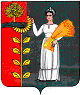 